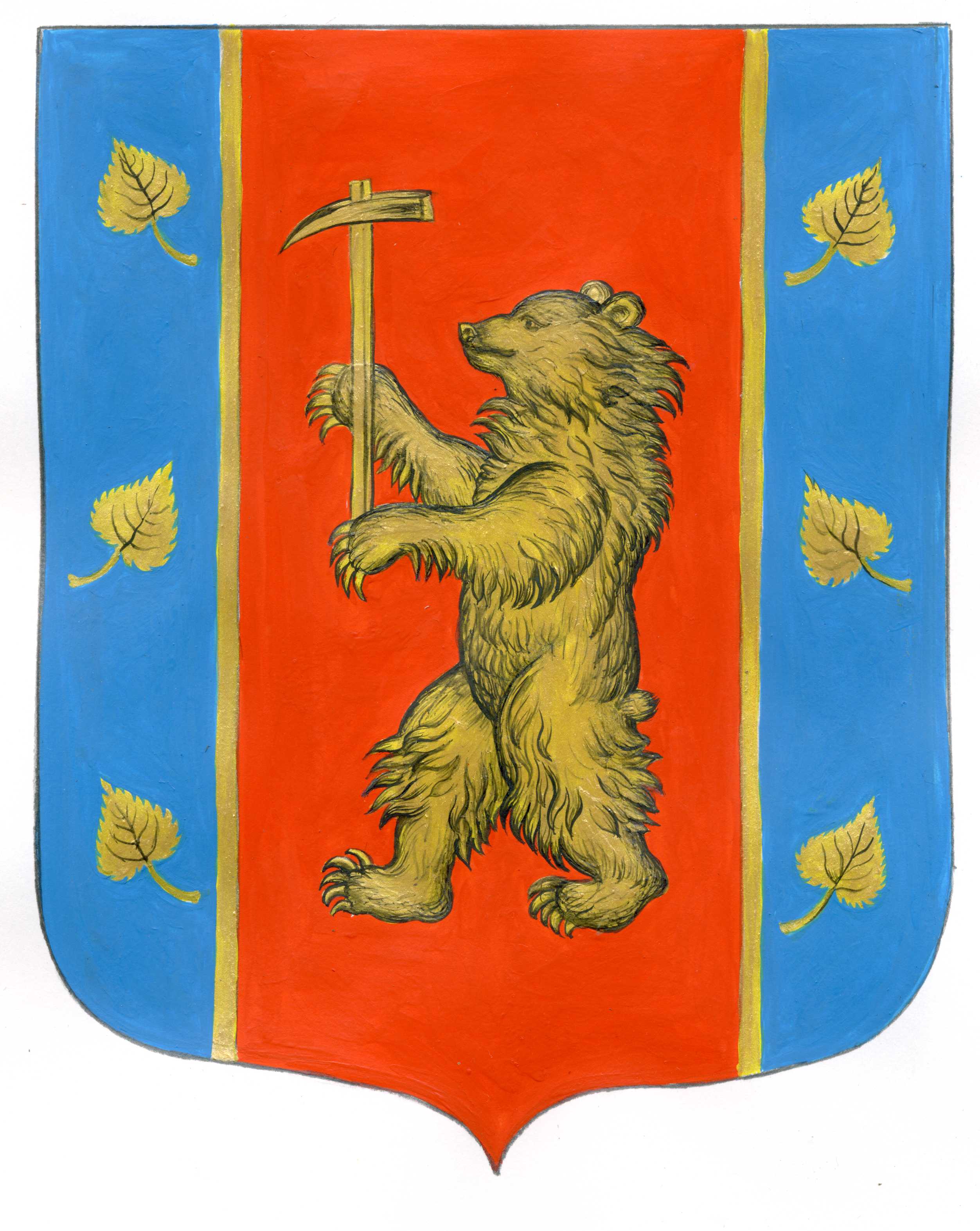 Администрация муниципального образования Кузнечнинское городское поселение муниципального образования Приозерский муниципальный район Ленинградской области ПОСТАНОВЛЕНИЕот « 13 »  февраля  2017 года   №  23 .	В целях обеспечения соблюдения муниципальными служащими принципов противодействия коррупции, правовых и организационных основ предупреждения коррупции и борьбы с ней, в соответствии с законом Российской Федерации № 273-ФЗ от 25.12.2008 г. «О противодействии коррупции», руководствуясь Уставом муниципального образования Кузнечнинское городское поселение, администрация муниципального образования  Кузнечнинское городское поселение  ПОСТАНОВЛЯЕТ:1. Утвердить  План мероприятий по противодействию коррупции муниципального образования Кузнечнинское городское поселение на 2017-2019 гг. (Приложение № 1).2. Специалистам администрации муниципального образования обеспечить реализацию мероприятий плана.3. Постановление № 15 от 09.02.2016 года  считать утратившим силу.4. Опубликовать настоящее решение на сайте сетевого издания СМИ – Ленинградское областное информационное агентство (ЛЕНОБЛИНФОРМ) www.lenoblinform.ru и на официальном сайте администрации МО Кузнечнинское городское поселение МО Приозерский муниципальный район Ленинградской области www. kuznechnoe.lenobl.ru5. Контроль за выполнением данного постановления оставляю за собой.         Глава администрации                                                             Г.А.Галичисп.Гусева И.В. 98-242Разослано: дело-2, ОК-1, спец.-2Администрация муниципального образования Кузнечнинское городское поселение доводит до сведения читателей, что  Приложение  к Постановлению администрации МО Кузнечнинское городское поселение № 23 от 13.02.2017г. размещено на официальном сайте МО Кузнечнинское городское поселение: www.kuznechnoe.lehobl.ru/Об утверждении Плана мероприятий по противодействию коррупции в администрации муниципального образования  Кузнечнинское городское поселение